AKTIVNOST: SORTIRAMO PAPIR I PLASTIKUOPIS AKTIVNOSTI: UZ POMOĆ RODITELJA SPOJI SLIČICU OTPADA SA ODGOVARAJUĆIM SPREMNIKOM (KANTOM).PAPIR STAVLJAMO U PLAVI, A PLASTIKU U ŽUTI SPREMNIK.POMOZI KOD KUĆE MAMI I TATI RAZVRSTATI OTPAD U ODGOVARAJUĆI SPREMNIK.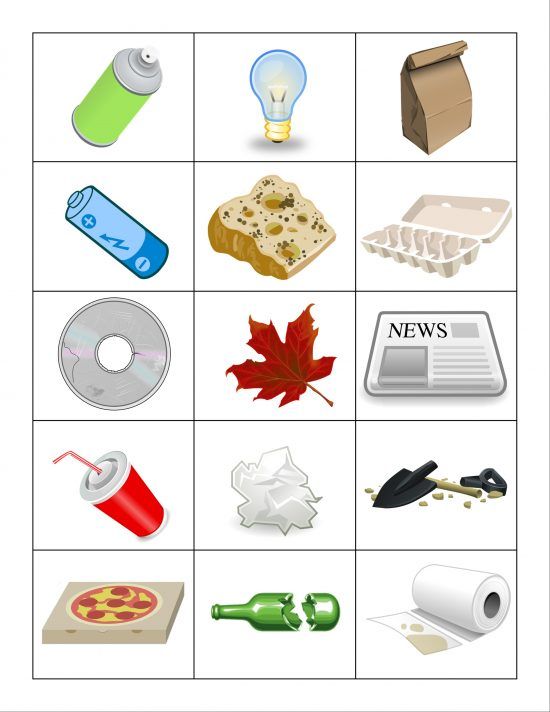 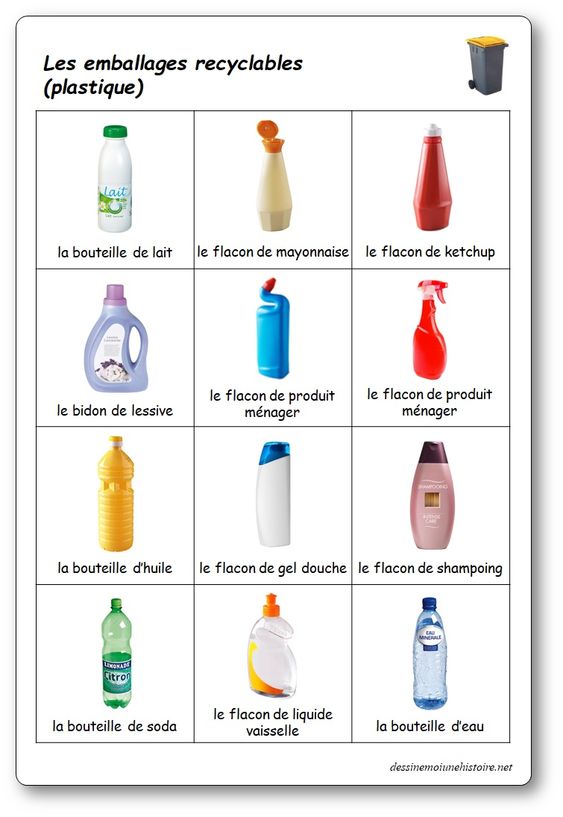 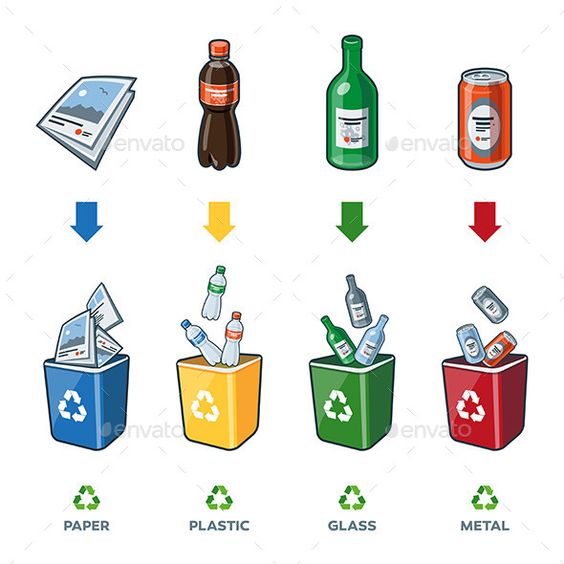 